РЕПУБЛИКА СРБИЈА ЈАВНИ ИЗВРШИТЕЉ др Жарко ДимитријевићМачванска 1НишТел. 064/210-2916, 018/244-636Број предмета: ИИ 494/22Идент. број предмета: 43-01-00494-22-0025Дана: 03.10.2022. годинеЈАВНИ ИЗВРШИТЕЉ др Жарко Димитријевић, у извршном предмету Извршног повериоца: ЉУБИША СТЕВАНОВИЋ, Ниш, ул. ДОЊЕ МЕЂУРОВО, Бранко Бјеговић бр. 5, ЈМБГ 0101960730101, кога заступа адв. Милан М. Петровић, Ниш, Мачванска бр. 1, лок. 4,  по пуномоћју у списима предмета против Извршног дужника: LOKOTRANS DOO BEOGRAD, 11000БЕОГРАД, ул. Венизелосова бр. 50, МБ 21358053, ПИБ 110514289, број рачуна 330-0000002001793-77 који се води код банке CRÉDIT AGRICOLE БАНКА СРБИЈА А.Д. НОВИ САД, број рачуна 170-0030055763000-71 који се води код банке UNICREDIT BANK СРБИЈА А.Д. БЕОГРАД, број рачуна 200-3303031501862-56 који се води код банке БАНКА ПОШТАНСКА ШТЕДИОНИЦА А.Д. БЕОГРАД, број рачуна 200-3303030101862-53 који се води код банке БАНКА ПОШТАНСКА ШТЕДИОНИЦА А.Д. БЕОГРАД, број рачуна 200-3303031301862-14 који се води код банке БАНКА ПОШТАНСКА ШТЕДИОНИЦА А.Д. БЕОГРАД, чији је пуномоћник адв. Стефан Мојсић, 11000Београд, Влајковићева 12,  по пуномоћју у списима предмета ИД (обрачунски листић бр. 3/2022) ради спровођења извршења одређеног Решењем о извршењу Основног суда у Нишу 3Ии-5035/2022 од 03.06.2022. године, у складу са члановима 23. и 247. ЗИО ("Службени гласник РС", бр. 106/2015, 106/2016 - Аутентично тумачење, 113/2017 - Аутентично тумачење, 54/2019), доноси:З А К Љ У Ч А КI      КУПЦУ: ГО-ГО ПЛАСТ ДОО НИШ, из Ниша, ул. Ивана Милутиновића бр. 30, МБ 17620649, ДОДЕЉУЈE СЕ И ПРЕДАЈE ПОКРЕТНA СТВАР, и то:Моторно возило PEUGEOT EXPERT 2.0 HDI, година произвродње 2018., регистрације BG1432-VA, број шасије: VF3VFAHKHJZ044317, продатo по цени од 1.416.000,00 динара.II  	Покретна ствар предата је купцу, обзиром да је иста  у поступку извршења предата на чување трећем лицу - купцу.III  	ОВЛАШЋУЈЕ  СЕ купац ГО-ГО ПЛАСТ ДОО НИШ, из Ниша, ул. Ивана Милутиновића бр. 30, МБ 17620649, да захтева брисање свих заложних права из регистра залоге на наведеном моторном возилу.Образложење:Закључком И.И-494/22 од дана 21.09.2022. године, јавни извршитељ је у складу са чланом 185. ЗИО, одредио продају покретне ствари извршног дужника непосредном погодбом, ПО СПОРАЗУМУ ИЗВРШНОГ ПОВЕРИОЦА И ИЗВРШНОГ ДУЖНИКА.У року одређеном наведним закључком, јавни извршитељ је, у складу са чланом 244. ЗИО, у име и за рачун извршног дужника закључио уговор о продаји непосредном погодбом са купцем ГО-ГО ПЛАСТ ДОО НИШ, из Ниша, ул. Ивана Милутиновића бр. 30, МБ 17620649, те су покретне ствари из става 1. одлуке продате непосредном погодбом, а имајући у виду да је купац исплатио цену у целости.Имајући изнето у виду, јавни извршитељ је одлучио као у изреци.Поука о правном леку: Против овог закључка није дозвољен приговор.Јавни извршитељ_____________др Жарко Димитријевић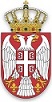 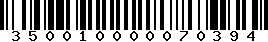 